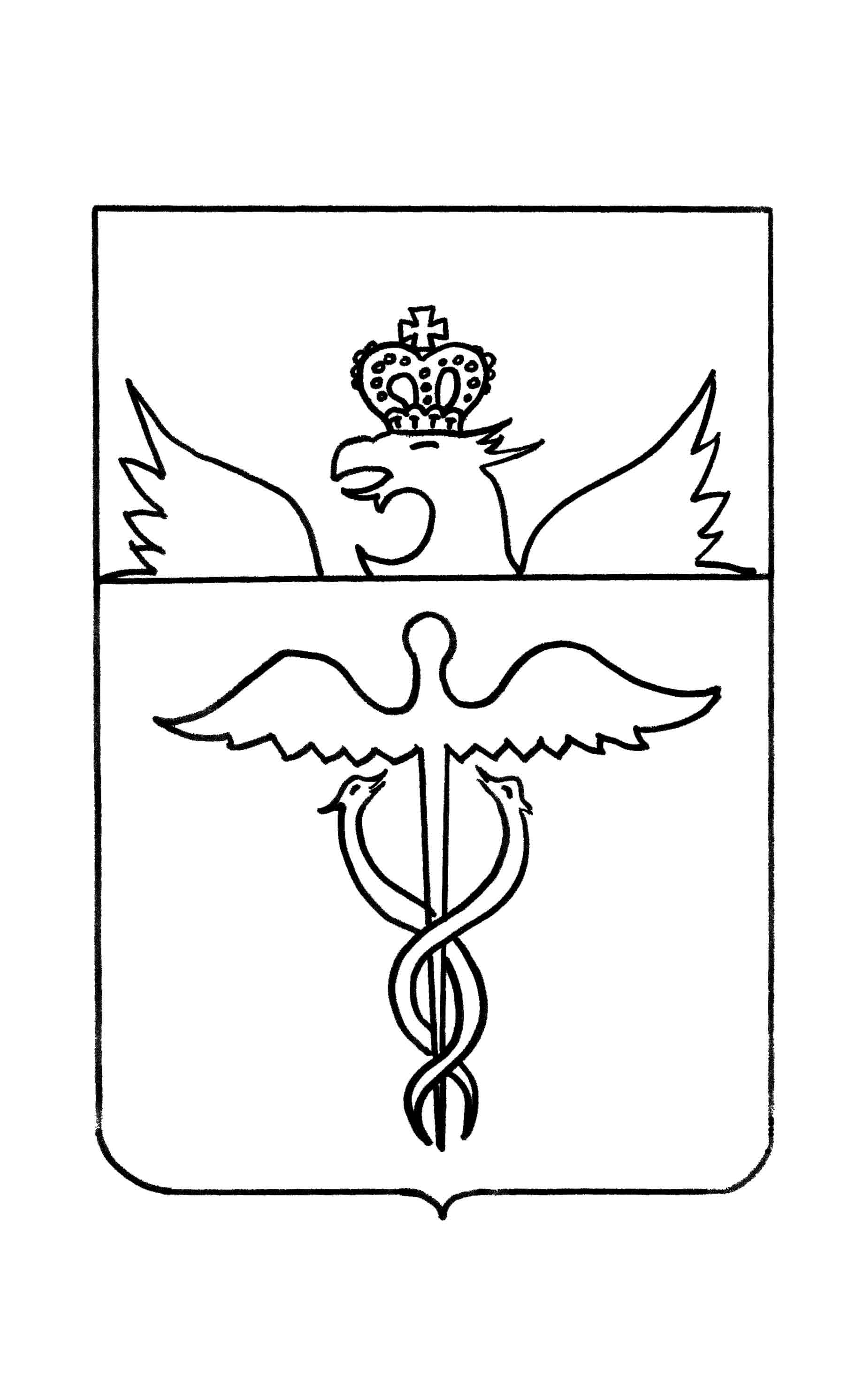 Совет народных депутатов Озерского  сельского  поселенияБутурлиновского муниципального районаВоронежской области                  Р Е Ш Е Н И Е  от 13 ноября  2015г.    № 19              с. ОзеркиО налоге на имущество физических лиц На основании статьи 12 Налогового Кодекса Российской Федерации, в соответствии с Федеральным законом от 04.10.2014 N 284-ФЗ "О внесении изменений в статьи 12 и 85 части первой и часть вторую Налогового кодекса Российской Федерации и признании утратившим силу Закона Российской Федерации "О налогах на имущество физических лиц", Законом Воронежской области от 19.06.2015 № 105-ОЗ «Об установлении единой даты начала применения на территории Воронежской области порядка определения налоговой базы по налогу на имущество физических лиц исходя из кадастровой стоимости объектов налогообложения» Совет народных депутатов Озерского сельского поселения Бутурлиновского муниципального района Воронежской областиР Е Ш И Л :1. Установить на территории Озерского  сельского поселения Бутурлиновского муниципального района Воронежской области следующие ставки налога на имущество физических лиц в зависимости от кадастровой стоимости объектов налогообложения:В соответствии с ч. 2 ст. 401 Налогового кодекса РФ жилые строения, расположенные на земельных участках, предоставленных для ведения личного подсобного, дачного хозяйства, огородничества, садоводства, индивидуального жилищного строительства, относятся к жилым домам.Не признается объектом налогообложения имущество, входящее в состав общего имущества многоквартирного дома.2. В соответствии с ч. 1 ст. 409 НК РФ налог подлежит уплате налогоплательщиками в срок не позднее 1 октября года, следующего за истекшим налоговым периодом.         3. С момента вступления в силу настоящего решения признать утратившими силу решение Совета народных депутатов Озерского сельского поселения от 10 ноября . № 184 «О налоге на имущество физических лиц».       4. Настоящее решение вступает в силу с 1 января 2016 года, но не ранее чем по истечении одного месяца со дня его официального опубликования  в официальном периодическом печатном издании «Вестник муниципальных нормативно – правовых актов Озерского сельского поселения Бутурлиновского муниципального района Воронежской области и иной официальной информации».Глава Озерского сельского поселения                                     В.А.ЗагоновТакже могут быть добавлены пункты 3. В соответствии с пунктом 2 статьи 399 главы Налогового кодекса РФ установить дополнительные категории налогоплательщиков, освобождаемые от уплаты налога на имущество физических лиц:3.1.____3.2._________4. В соответствии с пунктом 7 статьи 403 главы 32 Налогового кодекса РФ увеличить размеры налоговых вычетов, предусмотренных пунктами 3-6 вышеуказанной статьи:4.1._________4.2.________Объект налогообложенияСтавка налогообложенияКомната0,3Квартира0,1Жилой дом0,1Гараж, машино-место0,1Единый недвижимый комплекс0,1Объект незавершенного строительства0,1Хозяйственные строения или сооружения, площадь каждого из которых не превышает 50 квадратных метров и которые  расположены на земельных участках, предоставленных для ведения личного подсобного, дачного хозяйства, огородничества, садоводства или индивидуального жилищного строительства0,1Прочие объекты0,5